Local Academy Point of Contact Reps:   USMA, USNA, USAFA, and USCGA each have Summer Familiarization ProgramsThe application process usually includes entering a pre-application, then applying separately to attend the summer program.  Signup and program dates for current juniors follows: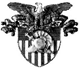 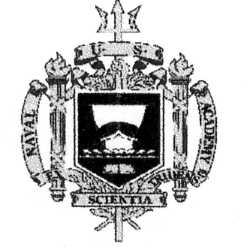 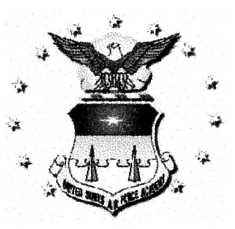 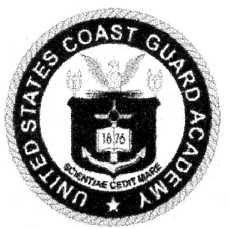 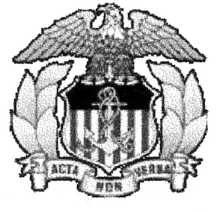 U.S. Military Academywww.usma.eduU.S. Naval Academywww.usna.eduU.S. Air Force AcademyAcademyadmissions.comU.S. Coast Guard Academywww.uscga.edu U.S. Merchant Marine Academywww.usmma.edu AcademyFocal PointTelephone NrEmail addressU.S. Military AcademyMr. Rick de Moya(910) 769-5237rgdemoya@gmail.com U.S. Naval AcademyMr. Mike Roberts(303) 638-7560ncbgo9376@gmail.com U.S. Air Force AcademyCol Brian Doyle(919) 740-7271alo.usafa@gmail.comU.S. Coast Guard AcademyMrs. Jeanne Herman(919) 467-7960JeanneHerman@nc.rr.comU.S. Merchant Marine AcademyChE Craig Fishbough(352) 514-5880csfishbo@yahoo.com AcademyWebsiteU.S. Military Academyhttp://www.usma.edu/admissions/sitepages/summer.aspx U.S. Naval Academyhttp://www.usna.edu/Admissions/Programs/NASS/ U.S. Air Force Academyhttp://www.academyadmissions.com/admissions/outreach-programs/summer-seminar/ U.S. Coast Guard Academyhttp://www.uscga.edu/AIM/ 